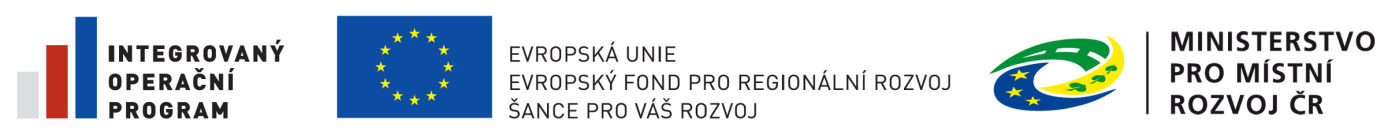 Odůvodnění veřejné zakázky(podle vyhlášky č. 232/2012 Sb., o podrobnostech rozsahu odůvodnění účelnosti veřejné zakázky a odůvodnění veřejné zakázky (dále jen „vyhláška“))Název veřejné zakázky: „Víceúčelové hřiště Sirotčí“, poř. č. 69/2014Odůvodnění účelnosti veřejné zakázky podle § 2 vyhláškyOdůvodnění účelnosti veřejné zakázky podle § 2 vyhláškyVeřejný zadavatel popíše změnyv popisu potřeb, které mají být splněním veřejné zakázky naplněny;v popisu předmětu veřejné zakázky;vzájemného vztahu předmětu veřejné zakázky a potřeb zadavatele;v předpokládaném termínu splnění veřejné zakázky;oproti skutečnostem uvedeným podle § 1 vyhlášky.Změny nebyly provedeny.Popis rizik souvisejících s plněním veřejné zakázky, která zadavatel zohlednil při stanovení zadávacích podmínek. Jde zejména o rizika nerealizace veřejné zakázky, prodlení s plněním veřejné zakázky, snížení kvality plnění, vynaložení dalších finančních nákladů.Nerealizací plnění veřejné zakázky může dojít k nenaplnění potřeb zadavatele. Rizika se zadavatel snaží eliminovat ujednáními o smluvních pokutách a odpovědnosti za škodu ve stanovených obchodních podmínkách.Veřejný zadavatel může vymezit varianty naplnění potřeby a zdůvodnění zvolené alternativy veřejné zakázky.Zadavatel nevymezuje.Veřejný zadavatel může vymezit, do jaké míry ovlivní veřejná zakázka plnění plánovaného cíle.Zadavatel nevymezuje.Zadavatel může uvést další informace odůvodňující účelnost veřejné zakázky.Zadavatel neuvádí.Odůvodnění přiměřenosti požadavků na technické kvalifikační předpoklady pro plnění veřejné zakázky na stavební práce podle § 3 odst. 3 vyhláškyVeřejný zadavatel odůvodní přiměřenost požadavků na technické kvalifikační předpoklady ve vztahu k předmětu veřejné zakázky a k rizikům souvisejícím s plněním veřejné zakázkyOdůvodnění přiměřenosti požadavků na technické kvalifikační předpoklady pro plnění veřejné zakázky na stavební práce podle § 3 odst. 3 vyhláškyVeřejný zadavatel odůvodní přiměřenost požadavků na technické kvalifikační předpoklady ve vztahu k předmětu veřejné zakázky a k rizikům souvisejícím s plněním veřejné zakázkyOdůvodnění přiměřenosti požadavků na předložení seznamu stavebních prací. (Zadavatel povinně vyplní, pokud požaduje předložení seznamu stavebních prací, ze kterého bude vyplývat, že finanční hodnota uvedených stavebních prací je v souhrnu minimálně dvojnásobek předpokládané hodnoty veřejné zakázky.)Zadavatel nepožaduje vyšší hodnotu, než stanoví vyhláška.Odůvodnění přiměřenosti požadavku na předložení seznamu techniků či technických útvarů. (Zadavatel povinně vyplní, pokud požaduje předložení seznamu více než tří techniků nebo technických útvarů.)Zadavatel nepožaduje.Odůvodnění přiměřenosti požadavku na předložení osvědčení o vzdělání a odborné kvalifikaci dodavatele nebo vedoucích zaměstnanců dodavatele nebo osob v obdobném postavení a osob odpovědných za vedení realizace stavebních prací. (Zadavatel povinně vyplní, pokud požaduje osvědčení o odborné kvalifikaci delší než pět let.) Zadavatel nepožaduje.Odůvodnění požadavku na předložení přehledu průměrného ročního počtu zaměstnanců dodavatele nebo jiných osob podílejících se na plnění zakázek podobného charakteru a počtu vedoucích zaměstnanců dodavatele nebo osob v obdobném postavení.Zadavatel nepožaduje.Odůvodnění přiměřenosti požadavku na předložení přehledu nástrojů nebo pomůcek, provozních a technických zařízení, které bude mít dodavatel při plnění veřejné zakázky k dispozici.Zadavatel nepožaduje.Odůvodnění stanovení obchodních podmínek veřejné zakázky na stavební práce s ohledem na potřeby veřejného zadavatele podle § 1 odst. 3 vyhlášky č. 231/2012 Sb.Odůvodnění stanovení obchodních podmínek veřejné zakázky na stavební práce s ohledem na potřeby veřejného zadavatele podle § 1 odst. 3 vyhlášky č. 231/2012 Sb.Odůvodnění vymezení obchodních podmínekObchodní podmínky odpovídají podmínkám uvedeným ve vyhlášce č. 231/2012 Sb. Stanovená výše smluvních pokut reflektuje význam zajišťovaných povinností a odpovídá požadavkům na přiměřenost smluvní pokuty dle občanského zákoníku; zadavatel za účelem posílení právní jistoty smluvních stran standardně upravil podmínky, za nichž je možné od smlouvy odstoupit; s ohledem na výši investice hodlá zadavatel prostřednictvím pojištění zajistit rovněž pojištění samotného stavebního díla a další vymezené povinnosti vycházejí ze standardu obdobných smluv v příslušné oblasti.Odůvodnění vymezení technických podmínek veřejné zakázky podle § 5 vyhláškyOdůvodnění vymezení technických podmínek veřejné zakázky podle § 5 vyhláškyTechnická podmínkaOdůvodnění technické podmínkyTechnické podmínky veřejné zakázky jsou vymezeny projektovou dokumentací pro provádění stavby, podle které bude plnění předmětu veřejné zakázky realizováno, s odkazem na české technické normy a platné prováděcí předpisy související s plněním předmětu veřejné zakázky.Zadavatel nespecifikuje technické podmínky nad rámec dokumentace pro provádění stavby.Odůvodnění stanovení základních a dílčích hodnotících kritérií podle § 6 vyhláškyOdůvodnění stanovení základních a dílčích hodnotících kritérií podle § 6 vyhláškyHodnotící kritériumOdůvodněníNejnižší nabídková cena v Kč bez DPH.S ohledem na jednoznačnou specifikaci a stanovení podmínek plnění předmětu veřejné zakázky zadavatel upřednostňuje minimální finanční náročnost požadovaného plnění.